Local government policies affect aboriginal community development with TQM analysis Yen-yu Chen, Lecturer Hospitality ManagementTajen University; alicechen@tajen.edu.twAbstractThis paper exams the relationship between sustainable development in indigenous community and the application of TQM from local government. With the broad support from local government application of total quality management by leadership, communication, employee involvement, strategic planning, and continuous improvement the results of this study show that leadership, communication, employee involvement, strategic planning, and are significant impact to develop the sustainability in indigenous community. Pingtung County was selected to be a study case, and data were analyzed by both SPSS and structural equation modeling (SEM). Keywords: sustainability, indigenous community, total quality management, local governmentIntroductionMany researchers have stated local governments are responsible for developing policy statements to sustain local communities’ development (Natcher and Davis, 2007; Lisbon Strategy, 2000; The renewed EU Tourism policy, 2006; Agenda for a sustainable and competitive European Tourism, 2007; Quebec Declaration on Ecotourism, 2002; Ruhanen, 2004; Finlayson, 2007; World Tourism Organisation, 2003). The policies were consistent with government aim to achieve economic independence, and preserve significant culture heritage for indigenous community. For a government as a citizen service sector, this study helps to enhance the understanding of how government practices TQM to implement policies effectively and has significant positive impact to develop the sustainability in indigenous community (Jun, Cai, & Shin, 2006; Hart & Thompson, 2007).    From empirical studies, the majority of the organizations have gained benefits from application of TQM (Walker et al., 2006; Lazari and Kanellopoulos, 2007; Demirbag et al., 2006a; Feng et al., 2006; Claver-Cortés et al.,2008; Agus et al.,2000; Kaynak, 2003; Sousa, 2003;). TQM has been modified to adapt the service of specific industries, e.g. tourism ( Holjevac & Avelini, 2008), healthcare (Kannedy & Fiss, 2009; Carol & Justin 2011; Lee et al., 2000; Lim & Tang, 2000), education (Ledden et al.,, 2011;) information systems (Kettinger & Lee, 1997; Richard et al., 2013), hotel (Wang et al., 2012; Abdelkader et al., 2009 Presbury et al., ; Piccoli et al., 2003), and banking (Sunayna, 2013; Lin, 2009). However, there are a few studies that identify the casual effect on application of key attributes of TQM in citizen service sector and sustainability in indigenous community.      Taiwan’s Pingtung County Government (PCG) has applied TQM method for several years. PCG has practiced key attributes of communication, leadership, employee involvement, strategic planning, and continuous improvement to develop and implement policies for indigenous communities through entire organization. Consequently, the purpose of this study is to exam TQM practice on citizen service sector will certainly effect on policies implementation of sustainability in indigenous communities. This study tested the research model using gathering from PCG using a questionnaire survey method, and applied the Structural Model and discriminate analysis for analysis and testing. A literature review discusses four variables and establishes the hypothesis. Subsequent sections then describe the methodology, result, and analysis. Finally, the last section discusses conclusion and recommendations.Literature reviewAccording to different communities, the definition of sustainable community development varies according to their needs, interest, culture and education system (Chan, 2004). Sustainable community policies should provide workable definition, implementation strategies, action plans and monitoring system (Whitford , 2010). TQM would be the method to evaluate and improve processes of facilitating public policies. (Dinh et al., 2006; Ismail, 2006; Sila and Ebrahimpour , 2002; Ruhanen , 2004; Li et al., 2007). The current literature of TQM concepts is based on the quality theory and approaches suggested by, Deming (1981-1982), Feigenbaum (1983), Garvin (1988), and Juran (1988). TQM implementation will result in improved communication, improved leadership, improved employee involvement, and improved strategic planning and continuous improvement in organization. (Healy et.al., 2012; Antony et al., 2002; World Tourism Organisation, 2003; Li et al., 2007; Montes et al. 2003; Keng et al.,2007; Sila and Ebrahimpour, 2002; Bakar et al.,, 2007). Governments in many countries have developed exquisite policies to sustain aboriginal communities, but few of them have specific techniques to appraise themselves against the government practices. TQM is recognized as a method for continuous process improvement to achieve desired goal (Rao et al., 1999; Montes et al. 2003)The majority of research has focused on employee satisfaction and enhanced process re-engineering process in government (Auluck, 2002; U¨ stu¨ner & Cos¸kun, 2004; Mengesha & Common, 2007). However, available empirical studies lack analysis of measuring the sustainable policies in government. The objective of this study aims to develop an empirical model for establishing connection among TQM application, communication, leadership, employee involvement, strategic planning, and continuous improvement (Mason and Cheyne, 2000；Gursoy, Jurowski and Uysal, 2002；Ko and Stewart , 2002；Andereck, et al., 2005; P´erez and Nadal, 2005). Particularly, the underlying premise is that sustainability in indigenous community is likely to be affected by TQM practices. Consequently, develop a sustainable indigenous communities can be influenced by a set of TQM application associates with Malcolm Baldrige National Quality Award (MBNQA) (Besterfield et al., 2003), particularly for leadership, strategic planning, customer and market focus, information and analysis, and human resource. The research model is proposed in figured 1. Total quality management According from Saraph et al. (1989), many studies have intended to construct critical success factors to measure organizations’ performance. MBNQA set the criteria for the performance excellence. Sustain communities development should gain more effective supports from the government. TQM method accords to the IPO (Input-Processing -Output) concept to display the relationship between the TQM system and participants (Longo and Cox, 1997; Youssef et al., 1996). Input refers to participants between internal (employees) and external (indigenous) cooperation. Processing focuses on strategic planning to achieve desired goal. Output is defined as development of indigenous community. TQM is comprehensive management philosophy that motivates an organizational culture committed to satisfaction for internal and external participants through continuous improvement (Kanji, 2002).TQM requires the commitment from the senior executives (Deming, 1981-1982). Top management’s guidance is expected to lead continuous quality management. Senior executives’ involvements in developing policies, such as planning, coordinating, reviewing, and directing are an important part ensuring the success of TQM implementation. Leadership means that the senior executives share vision, value, and beliefs with entire organization and expect to achieve the goals (Sureshchandar et al. 2002). Leadership means that senior executives would set the standard and maintain the qualification of policies (Lytle et al. 1998) and willing to delegate authority to solve the problem with assistances and supports (Besterfield et al. 2003; Nahm et al. 2003; Keng, et al. 2007). Communication structure should support both internal and external flow of information. Internally, this means that information about the actual sources of problems and the results of subsequent improvement activities are conveyed to employees who are actually performing the work as well as a greater use of bottom-up data gathering techniques such as statistical process control ( Ittner and Larcker, 1995). Internal cross-functional communication is important among departments like operations, finance, marketing, IT, and customer service. Better external communication includes building the relationships and trusts with community and promptly responsive to complaints from the communities. Strongly encourage community participation and involvement (Healy et.al., 2012; World Tourism Organisation, 2003).    TQM puts a heavy emphasis on employee involvement and recognizes the need to advance people’s mindset and change people’s behavior, attitude, and philosophy of doing business. TQM stress the importance of commitment to life-long learning, and having organization thinking. Employees take responsible of innovation and making decision. TQM assumes that people naturally want to do a good job and will try to improve as long as they are provided with the necessary training and resources (Grant et al.,1994; Hackman and Wageman, 1995), while feeling they are being sufficiently rewarded for their efforts, under appropriate appraisal schemes. In fact, TQM requires a new set of competences. The changes in working practices demanded by TQM are only possible if supportive people management practices are implemented. Moreover, people perform better if they work in a cooperative and friendly environment. The nature of most organizational problems requires a high degree of cross-function interaction to break down boundaries and flatten the organization structure to make the policies implementation more efficiency (Parker & Wall, 1998; Nahm et al. 2003; Keng et al. 2007). With encouragement and sufficiency knowledge of employee involvement, organizations should provide continually training courses related to aboriginal culture (CEC 1998, 2002; Tihanyi et al., 2000; Boudreau et al., 2001; Claver et al., 2006; Jun et al., 2006; Ooi, et al., 2007). Strategic planning is quality plan and the way to discover the future needs of the indigenous. It basically covers for three to ten years (Besterfield, 2003). It is the process starts with the principle that quality and customer satisfaction are the center of an organization’s future. It brings together all the key stakeholders (Besterfield, 2003; Dew, 1994). Planners must predict the future condition that will affect the community development. They also determine where the organization wants to be in relation to the indigenous. Planners must identify the core value of the indigenous community. All stakeholders should be included in the development of the plan. The plans must align with the mission, vision and core value of the indigenous community. Finally, the monitoring activities have to ensure the progress is being implemented. Strategic planning is highly effective, and allows the organizations do the right thing at the right time (Dew, 1994). Consequently, the study hypothesizes:Hypothesis  TQM positively affects indigenous community development. Policies of sustainable community development indicate that strengthen adaptive capacity of communities to mitigate poverty and wellbeing issues. It tends to lead towards greater self-sufficiency, and independence (Petheram, 2010). The policies strongly concern about indigenous knowledge and pass down, culture heritage to younger generation. Community members are motivated to carry out particular strategies that align with community values, attitudes, and norms. With policies implementation, government supports and community action work together, it will help improve indigenous maintain traditional values, and sustainability (Sithole et al., 2009). Effective policies planning for sustainable indigenous community development has to be based on an analysis of actual and potential environment, social and economic conditions and the needs of indigenous community (Hezri, 2004; Rydin, Holman, & Wolff, 2003). Sustainable community development should be integrated with local authority management decision (Godfrey, 1998). Indigenous community development policies are often centralized and most decisions are made through government intervention (Choi & Sirakaya, 2006; Tosun & Timothy, 2001). Policies in practice are the product of political influence (Yasarata et al., 2010). A qualitative study stated that government’s effective policies will facilitate the development of indigenous community (Whitford & Ruhanen, 2010). In sum, indigenous community policies focus on strategies that provide indigenous people with an opportunity for economic advancement, job and education opportunities and preservation of an ancient culture heritage (SATC, 2002). MethodologySampleThis study will focus on Pingtung County Government located in southern Taiwan. About seven percent of population (57, 634) is aboriginal people. Most of them are inhabit the east part of Pingtung. The majority of them dwell in Wutai, Sandimen, Majia, Taiwu, Laiyi, Chunri, Shizi, Mudau, Manzhou townships (see figure 2). Pingtung County Government (PCG) has approximately 1,100 administrative employees and 852286 residents. The survey was conducted in Chinese. All the items in the survey were measured on five-point Likert-type scale ranging from strongly agree to strongly disagree. A total of 360 employees of the PCG participated in this survey. All the questionnaires were filled out with anonymity and confidential. The questionnaires were distributed and collected once a week. A total of 236 were returned and fully completed. A return rate is approximately 66%.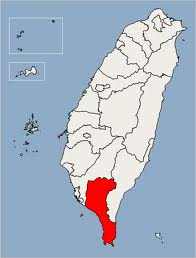 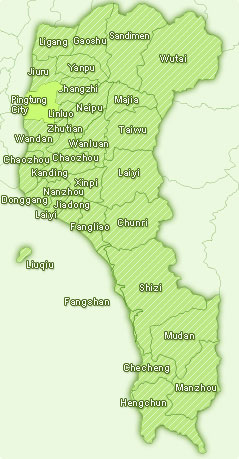 Figure 2.  Pingtung township class that downloads from website of Pingtung County GovernmentMeasurement The questionnaire contained 24 items for the main study. (shown in Appendix). All the variables were analyzed with pilot –test to ensure all of them had reliability exceeding value 0.7 suggest by Hair et al. (1998). Items with lower reliability were eliminated. Finally TQM has four constructs (refer to table 1) with 16 items, leadership has 4 variables, communication has 4 variables, employee involvement has 3 variables, strategic planning has 5 variables. The effective sample size was 236, the overall response rate was 65%. The sample of 236 was appropriate for the model with four constructs recommendation of Hair et al. (2006). Table 1 Construct measurement.Leadership              Senior executives’ involvements in developing policies, such as planning, coordinating, reviewing, and directing are an important part ensuring the success of TQM implementation.Communication          Communication structure should support both internal and                         external flow of information.Employee Involvement    Employee involvement and recognizes the need advance people’smindset and change people’s behavior, attitude, and philosophy of doing business.Strategic Planning        Strategic planning is quality plan and the way to discover the future needs of the indigenous. It is the process starts with the principle that quality and customer satisfaction are the center of an organization’s future.       sustainable community    Policies of sustainable community development indicate that strengthendevelopment             adaptive capacity of communities to mitigate poverty and wellbeing issues.    It tends to lead towards greater self-sufficiency, and independence.              In any type of survey research, non-response bias shall be tested. This study adopted the approach used by Armstrong and Overton (1977) of testing for non-response bias in mail survey. The data was divided into two parts according to the number of days from initial mailing until receipt of the returned questionnaire. Early respondents were compared with late respondents in terms of questionnaire items included in each scales, and the t-test was applied in the procedure to exam the difference between the early and late respondent. In addition, a single respondent filled out all measurement items usually comes out with Common Method Variance (CMV) problem (Podsakoff and Organ, 1986) that is one of the main sources of measurement error. Measurement error causes doubtfulness validity of conclusions (Bagozzi and Yi, 1991; Nunnally, 1978; Spector, 1987). Consequently, this study applied the Harman’s single-factor test to CMV (Andersson and Bateman, 1997; Aulakh and Gencturk, 2000). All factors were extracted, with the first factor explaining 0.47 of the total variance. It is lower than 0.50 (Peng et al., 2006). Clearly the observed relationships among constructs are largely unexplained by the systematic variance associated with the measurement technique.  Table2  Constructs Reliability AnalysisStructural model and hypotheses testing                     0.92	0.68	0.85 (8.81)	0.93	0.85	0.65                0.84Note: The figure with parentheses () is critical ration (t value), *denotes p< 0.001Χ 2 (Chi-square) = 322.02, df = 210; χ2/df = 1.5; GFI = 0.91; CFI = 0.97; IFI = 0.97; AGFI = 0.89; NFI = 0.93; RMR = 0.03; RMSEA = 0.05, SRMR=0.05; PGFI= 0.63; PNFI=0.7. *** p< 0.001.Results and analyses Reliability and validity analyses Two-step structural equation modeling was used for model testing. Maximum likelihood was used for all parameter estimation with Amos16. First confirmatory factor analysis (CFA) is conducted to evaluate the model used to measure the modeled constructs. CFA enables testing of the reliability, convergent validity and discriminate validity of the measurement model. The reliability and internal validity of the measurement model is examined by calculating the composite reliability (CR) and average variance extracted (AVE). Table 2 shows that all the constructs have acceptable composite reliability coefficients, since they exceed 0.6 (Bagozzi and Yi, 1988; Hair et al., 1998). The AVE of each measure accounts for more than 50% of the variance, as suggested by Bagozzi and Yi (1988), and indicates that the variance captured by the construct exceeds that due to the measurement error (Fornell and Larcker, 1981). Therefore, the measurement model has adequate internal validity. Convergent validity measures the correlation between two observed variables used to measure the same construct and is expected when the estimated pattern coefficient on the underlying construct factor of the estimated pattern of each coefficient is significant. Items have factor loadings exceeding 0.45(Jöreskog and Sörbom, 1996). Table 3 lists the convergent validity result of each latent variable. The standardized factor loadings of each sub-dimension all exceed 0.45 and are significant. Convergent validity thus was achieved for all the study constructs. Discriminate validity was assessed using the approach suggested by Fornell and Larcker (1981). Table 4 exams the AVE for each of the latent constructs and comparing this with the squared correlations among the constructs revealed that the shared variance among any two constructs (that is, the square of their inter-correlation) was always less than the average variance explained by the construct, suggesting discriminate validity. Table 3 lists the result of discriminate validity. This study concludes that all measures exhibit construct validity. Based on all of the reliability and validity analysis, the construct scale appears to exhibit satisfactory measurement qualities and is adequate. Structural model and hypotheses testingThe simultaneous maximum-likelihood-estimation procedures are used to examine the hypothesized relationships among total quality management, market orientation and hotel performance. Table 5 shows that the structural model exhibits a good fit with the data, with fit indices of Root Mean Square Error of Approximation (RMSEA), Goodness-of-Fit Index (GFI), Adjusted Goodness-of-Fit Index (AGFI), and Comparative Fit Index (CFI) fulfilling the respective benchmarks (Bagozzi and Yi, 1988; Hairetal.,1998). Table 6 also shows the path coefficients for the model and their significance. Regarding the hypothesis tests, all of the hypothesized relationships are supported for the estimated structural model. Total quality management significantly and positively affects community development (TQM-DEVP) = 0.85, t-value =8.81). Hence, Hypothesis is supported.Table 3 Construct reliability and convergent validity coefficientTQM (2nd order CFA)     4       0.50-0.83          7.83-15.25           0.93   0.90    0.83  Leadership              4        0.68-0.90            12.08-16.50            0.87    0.87     0.79  ***gCommunication          4        0.71-0.85            12.48-15.21            0.86    0.86     0.78  ***Employee involvement    3        0.71-0.83            12.41-13.24            0.80     0.80    0.76  ***Strategic planning        5        0.6-0.92             10.16-17.41            0.90     0.90    0.80  ***                           Development (2nd order CFA)  2       0.64-0.83          10.38-17.65          0.91    0.78    0.80  Economy               5        0.60-0.88            10.41-15.32            0.89     0.89    0.79  ***  Culture                 3        0.80-0.92            13.75-14.57            0.91     0.91    0.87  ***Table 4 Discriminate validity coefficient aTable 5 Results of the overall Model FitTable 6 Hypothesis ReusltP<0.05SEM Model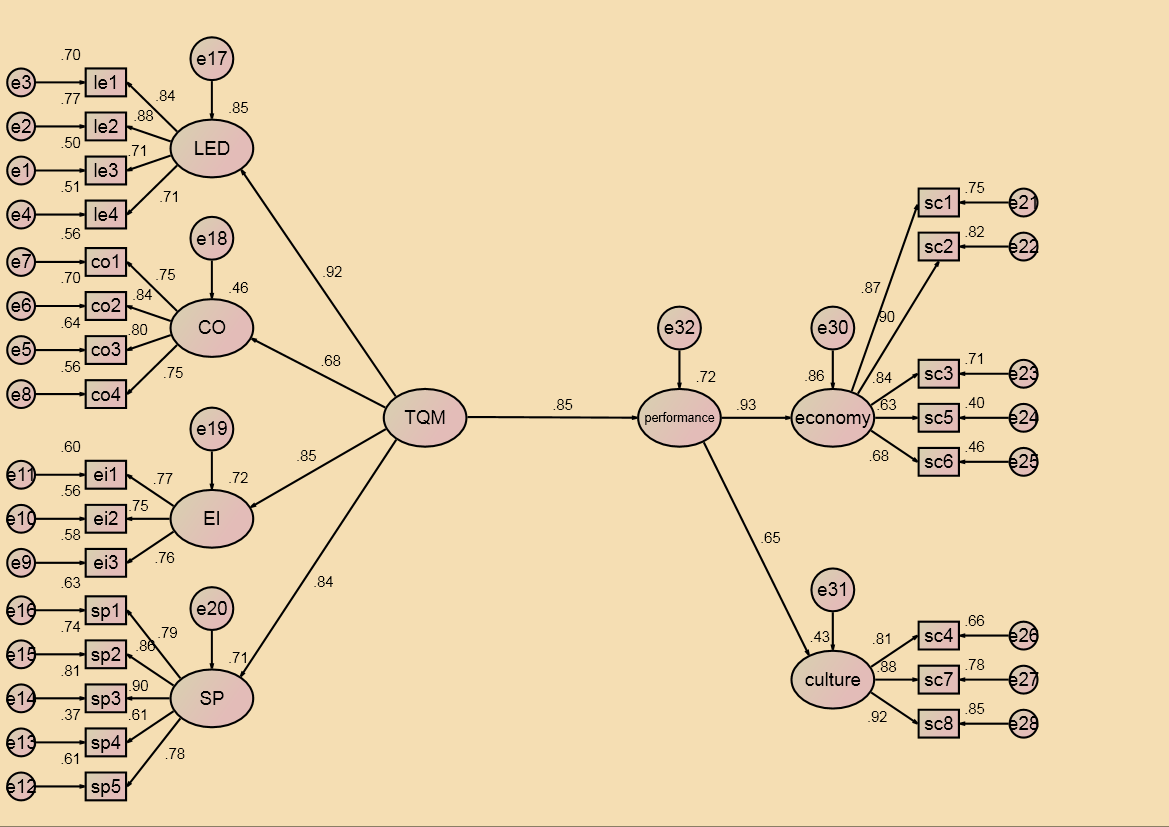 Conclusion and implicationBased on literature review, this study proposes that indigenous community development may be sustainable through TQM practices. The analytical results found that the model of the hypothesis to be strongly supported. This study shows that leadership, communication, employee involvement and strategic planning are significant positive predictors of indigenous community development. The principal findings are as follows: (1) the theoretical model for TQM-community development has adequate goodness-of- fit through SEM analysis. (2) TQM has a significant and positive effect on indigenous community development. SEM analysis indicates that leadership (0.92) plays a critical role in TQM process; however, communication (0.68) is lower than the other observed factors. That indicates the government should give more consideration on communication with indigenous community to find out what’s really problem to improve community. Governments must continuously improve their efforts in quality operation to meet the needs and sustainability of the indigenous community. This subsequently would lead to better government performance to help community development. In summary, this study contributes to the quality management by proposing theoretically and verifying empirically a perspective that links TQM practices within the government to indigenous community development. This result confirms theoretical framework of TQM practices within government policies of sustainable community development indicate that strengthen adaptive capacity of communities to mitigate poverty and wellbeing issues. It tends to lead towards greater self-sufficiency, and independence (Petheram, 2010). Therefore, TQM practices is simply a management tool for improving quality, but can also promote a culture of trust, sharing, openness, and sustainability when supported by leadership, communication, employee involvement and strategic planning. Theoretical and managerial implications (1) TQM positively affects community development. TQM-adopting government achieves improvements in leadership, communication, employee involvement, and strategic planning. It also shows that local government identifies the areas of TQM in which they implement policies, and the areas requiring improvements. However, the degree of implementation of the basic elements of TQM influences business performance (Powell, 1995). (2) Effective polices enhances community development. Government should be aware of making polices to sustain indigenous community. Government must also continuously educate and train employees to detect and understand the changes among communities. Furthermore, sharing employees information within community fulfills indigenous people’ needs and expectations with new solutions. (Yam et al., 2005). The contribution of this study is critical to the literature on government quality management, as these links have never been studied before. Based on our practical experiences, some possible reasons with related suggestions for this worrying finding were proposed as follows. TQM practice with lower but significant impact on development in culture that may be attributed to not cultivating young generation to recognize aboriginal heritage; Hence, it is important for those government managements to build trust and openness with indigenous people . However, some future studies with qualitative interviews/open ended survey questions should be urgently conducted by indigenous community in order to clarify the real reasons behind this low culture effect, and further provide feedback for building policies for indigenous community. Other TQM practices are also very important as the government undertakes service quality improvement projects. The government should organize the employees as a team and establish trust with indigenous. The government can also give the indigenous people enough empowerment to make them feel greater identification and reduce the feeling of powerlessness related to policies. Establishing a long-term relationship between government and indigenous people can enhance communication. Yet, it is important to notice that the relatively weak associations between certain TQM dimensions and development in culture dimension. That indicates government should understand and keep on eyes on preserving aboriginal heritage culture before making policies for the indigenous community.Reference: Abdelkader Daghfous, Reza Barkhi (2009). The strategic management of information technology in UAE hotels: An exploratory study of TQM,SCM, and CRM implementations. Technovation 29, 588-595.Abrunhosa, E Sa, P. M. (2008). Are TQM principles supporting innovation in the Portuguese footwear industry? Technovation 28, 208-221.Allen, L. R., Hafer, H. R., Long, P. T., and Perdue, R. R. (1993). Rural residents’ attitudes toward recreation and tourism development. Journal of Travel Research, 31(4), 27-33.Agus, A.,Krishnan,S.K.,Latifah,S.,Kadir,S.A., (2000). The structural impact of total quality management on financial performance relative to competitors through customer satisfaction: a study of Malaysian manufacturing companies. Total Quality Management 11(4–6), 814–819.Andereck, k., and Vogt, C. (2000). The relationship between residents’ attitudes toward tourism and tourism development options. Joural of Travel Research, 27(1), 16-21.Andersson, L.M., Bateman, T.S., 1997. Cynicism in the workplace: some causes and effects. Journal of Organizational Behavior 18 (5), 449–469.Antony, J., Leung, K., Knowles, G., & Gosh, S. (2002). Critical success factors of TQM implementation in Hong Kong industries. International Journal of Quality and Reliability Management, 19(5), 551–566.Aulakh, P.S., Gencturk, E.F., 2000. International principal-agent relationships: control, governance and performance. Industrial Marketing Management 29 (6), 521–538.Auluck, R. (2002). Benchmarking: A tool for facilitating organisational learning? Public Administration and Development, 22(2), 109–122.Bagozzi, R.P., Yi, Y., 1991. Multitrait–multimethod matrices in consumer research. Journal of Consumer Research 17, 426–439.Black, S., Porter, L., 1996. Identification of the critical factors of TQM. Decision Sciences 27 (1), 1–20.Boudreau, J.W., Boswell, W.R., Judge, T.A., 2001. Effects of personality on executive career success in the United States and Europe. Journal of Vocational Behavior 58 (1), 53–81.Carol, T., & Justin, R. Z., (2011). An Empirical Study of the Relations between Hospital Volume, Teaching Status, and Service Quality. Production & Operations Management. 20(3), 303-318.CEC, 2002. New Forms of Work Organisation: the Obstacles to Wider Diffusion. DG Employment and Social Affairs, Bruxels.Chuang, H., Den, B., Tsai, W., Chuang, L., (2008) The relationship of Resident’s perception and attitudes toward its tourism development in aboriginal community of Maolin National Scenic Area: Review of Tourism and Hospitality, 1(1), 1-21Chan, S., Huang, S., (2004). A system approach for the development of a sustainable community- the application of the sensitivity model (SM). Journal of Environment 72 ( 2004) 133-147Claver-Cortés,E.,Pereira-Moliner,J.,Tarí,J.J.,Molina-Azorín,J.F.,2008.TQM, managerial factors and performance in the Spanish hotel industry. Industrial Management & Data Systems108(2),228–244.European Commission. (2000). Lisbon strategy. http://europa.eu/lisbon_treaty/index_en.htm.Cua, K.O., McKone-Sweet, K.E., Schroeder, R.G., 2006. Improving performance through an integrated manufacturing program. Quality Management Journal 13 (3), S.45–S.60.Daft, R.L., 1978. A dual-core model of organizational innovation. Academy of Management Journal 21, 193–210.Daft, R.L., 1982. Bureaucratic versus non-bureaucratic structure and the process of innovation and change. In: Bacharach, S.R. (Ed.), Research in the Sociology of Organizations. JAI Press, Greenwich, CT.Damanpour, F., 1991. Organisational innovation: a meta-analysis of effects of determinants and moderators. Academy of Journal Management 34 (3), 555–590.Deming, W. E. (1986). Out of the crisis. Cambridge, MA: MIT Center for Advanced Engineering Study.Demirbag, M., Tatoglu, E., Tekinkus, M., Zaim, S., 2006a. An analysis of the relation- ship between TQM implementation and organizational performance: evidence from Turkish SMEs. Journal of Manufacturing Technology Management 17 (6), 829–847.Dew, J. R. (1994). Seven Steps To Strategic Planning. Quality Digest. 34-37.Dinh, T. H., Barbara, I., & Tritos, L. (2006). The impact of total quality managementon innovation findings from a developing country. International Journal of Quality and Reliability, 23(9), 1092–1117European Commission. (2007). Communication of the commission: Agenda for a sustainable and competitive European tourism. COM (2007) 621 (def).Feigenbaum, A.V., 1983. Total Quality Control: Engineering and Management.McGraw-Hill, New York.Feng, J., Prajogo, D., Tan, K., Sohal, A., (2006). The impact of TQM practices on performance: a comparative study between Australian and Singaporean organizations. European Journal of Innovation Management 9 (3), 269–278.Finlayson, J. (2007). Organising for success. Policy report. Successful strategies in indigenous organisations. Canberra, Australia: The Australian Collaboration Australian Institute of Aboriginal and Torres Strait Island Studies.Flynn, B., Schroeder, R., Sakakibara, S., (1994). A framework for quality management research and an associated measurement instrument. Journal of Operations Management 11, 339–366.Garvin, D.A., 1988. Managing Quality: The Strategic and CompetitiveEdge. The Free Press, New York.Godfrey , K. B. (1998). Attitudes towards 'sustainable tourism' in the UK: a view from local government. Tourism Management, 19(3), 213-224.Grant, R., Shani, R., Krishnan, R., 1994. TQM’s challenge to management theory and practice. Sloan Management Review (Winter), 25-35.Gursoy, D., Jurowski, C., and Uysal, M. (2002). Resident Attitudes：A structural modeling approach. Annals of Tourism Research, 20(1), 79-105.Hackman, J.R., & Wageman, R. (1995). Total quality management: Empirical, conceptual and practical issues. Administrative Science Quarterly, 40, 309–342.Hair Jr., J.F., Anderson, R. E., Tatham, R. L., Black, W.C., (1998). Multivariate Data Analysis, 5thed.MacmillanPublishingCompany, NewYork.Hair Jr., J.F., Black, W.C., Babin, B.J., Anderson, R.E., Tatham, R.L.,(2006 ). Multivariate Data Analysis, 6thed.Prentice-Hall,NewJersey.Han, S. B., Chen, S. K., & Ebrahimpour, B. (2007). The impact of ISO 9000 on TQM and business performance. Journal of Business and Economic Studies, 13(2), 1–21.Hart, D.W., & Thompson, J.A. (2007). Untangling employee loyalty: A psychological contract perspective. Business Ethics Quarterly, 17(2), 297–323.Healy, N., Rau, H., & McDonagh, J. (2012). Collaborative Tourism Planning in Ireland: Tokenistic Consultation and the Politics of Participation. Journal of Environment Policy & Planning, 14(4), 450–471.Ismail, S. (2006). Examining the effects of contextual factors on TQM and performance through the lens of organizational theories: An empirical study. Journal of Operations Management, 25, 83–109.Ittner, C.D., Larcker, D.F., 1995. Total quality management and the choice of information and reward systems. Journal of Accounting Research 33, 1–34.Jun, M., Cai, S., & Shin, H. (2006). TQM practice in Maquiladora: Antecedents of employee satisfaction and loyalty. Journal of Operations Management, 24(6), 791–812.Juran, J. M. (1988). Juran on planning for quality. New York, NY: The Free Press.Kanji, G.K., 2002. Measuring Business Excellence. Routledge Advances in Management and Business Studies, Routledge, London, UK.Kannedy, M. T., & Fiss , P. C., (2009). Institutionalization, farming, and diffusion : The logic of TQM adoption and implementation decisions among US hospitals. Academy of Management Journal, 52, 897-918.Kaynak, H., (2003). The relationship between total quality management practices and their effects on firm performance. Journal of Operations Management 21, 405–435.Keng, B. O., Nooh, A. B., Veeri, A., Lorraine, V., & Loke, A. K. Y. (2007). Does TQM influence employees’ job satisfaction: An empirical case analysis? International Journal of Quality and Reliability Management, 24(1), 62–77King,B., Pizam, A., and Milman, A. (1993). Social impacts of tourism：host perception. Annals of Tourism Research, 20(4), 650-655.Ko, D. W., and Stewart, W. P. (2002). A structural equation model of resident’s attitudes for tourism development. Tourism Management, 23, 521-530Lankford, S. V., and Howard, D. R. (1994). Developing a tourism impact attitudes scal. Annals of Tourism Research, 21(1), 121-139.Lankford, S. V. (1994). Attitudes and perceptions toward tourism and rural regionaldevelopment. Journal of Travel Research, 32(3), 35-44.Lazari, C.G., Kanellopoulos, D.N., (2007). Total quality management in hotel restaurants: a case study in Greece. Journal of Engineering and Applied Sciences 2 (3), 564–571.Ledden, L., Kalafatis, S. P., & Mathioudakis, A., (2011). The idiosyncratic behavior of service quality, value, satisfaction, and intention to recommend in higher education: An empirical examination. Journal of Marketing Management, 27(11-12), 1232-1260.Lin, Nan-Hong; Tseng, Wen-Chun; Hung, Yu-Chung; Making customer relationship management work: evidence from banking industry in Taiwan. SERVICE INDUSTRY JOURNAL 29 (2009) 1183-1197.Longo, C.R.J, Cox, M.A.A., (1997). Total quality management in financial services: beyond the fashion the reality has to take off. Total Quality Management 8 (6), 323–333.Liu, J., and Var, T. (1986). Resident attitudes toward tourism impacts in Hawaii. Annals of Tourism Research, 13, 193-214.Lytle, R.S., Hom, P.W., & Mokwa, M.P. (1998). SER∗OR: A managerial measure of organizational service-orientation. Journal of Retailing, 74(4), 455–489.Mason, P., and Cheyne. J. (2000). Residents’ attitudes to proposed tourism development. Annals of Tourism Research, 27 (2), 391-411.Mengesha, G.H., & Common, R. (2007). Public sector capacity reform in Ethiopia: A tale of successin two ministries? Public Administration and Development. Retrieved November 5, 2007, from http://doi.wiley.com/10.1002/pad.456Montes, F.J.L., Jover, A.V., Fernandez, L.M.M., (2003). Factors affecting the relationship between total quality management and organizational performance. International Journal of Quality & Reliability Management 20 (2), 189–209.Nahm, A.Y., Vonderembse, M.A., Koufteros, X.A., (2003). The impact of organisational structure on time-based manufacturing and plant performance. Journal of Operations Management 21, 281–306.Natcher, D.C., and S. Davis. (2007). Rethinking devolution: challenges for aboriginal resource management in the Yukon Territory. Society and Natural Resources 20: 271–279.Nunnally, J.C., 1978. Psychometric Theory, 2nd ed. McGraw-Hill, New York.Ooi, K.B., Bakar, N.A., Arumugam, V., Vellapan, L., & Loke, A.K. (2007). Does TQM influence employees’ job satisfaction? An empirical case analysis. International Journal of Quality & Reliability Management, 24(1), 62–77.Parasuraman, A., Zeithaml, V.A. & Berry, L.L. (1988) SERVQUAL: a multi-item scale for measuring consumer perceptions of service quality, Journal of Retailing, 64, pp. 2-40.Parker, S.K., & Wall, T.D. (1998). Job and work design: Organizing work to promote well-being and effectiveness. London: Sage Publications.Perdue, R. R., Long, P.T., and Allen, L. (1990). Resident support for tourism development. Annals of Tourism Research, 17(4), 586-599.P´erez, E. A., and Nadal, J. R. (2005). Host community perceptions：a cluster analysis. Annals of Tourism Research, 32(4), 925-941.Piccoli, G.,O’connor,P.,Capaccioli,C.,Alvarez,R., (2003).Customer relationship management—a driver for change in the structure of the US lodging industry. Cornell Hotel and Restaurant Administration Quarterly 44(4),61–73.Pizam, A. (1978). Tourism’s impact: the social cost to the destination community as perceived by its residents. Journal of Travel Research, 16, 8-12.Podsakoff, P.M., Organ, D.W., 1986. Self-reports in organizational research: problems and prospects. Journal of Management 12 (4), 531–544.Powell, T.C., (1995). Total quality management as competitive advantage: a review and empirical study. Strategic Management 16 (1), 15–27.Rao, S.S., Solis, L.S., Raghu-Nathan, T.S., (1999). A framework for international quality management research: development and validation of a research instrument. Total Quality Management 10 (7), 1047–1075.Richard Yu Yuan Hung, Bella Ya-Hui Lien, Baiyin Yang,Chi-Min Wu, Yu-Ming Kuo ; Impact of TQM and organization learning on innovation performance in the high-tech industry. International Business Review 20(2011) 213-225Ruhanen, L. (2004). Strategic Planning and Development: An analysis of Tourism Plans. Tourism and Hospitality Planning and Development, 1(3), 239-254.Saleh, S.D., Wang, C.K., (1993). The management of innovation: strategy, structure, and organizational climate. IEEE Transactions on Engineering Management 40 (1), 14–21.Saraph, J.V., Benson, P.G., Schroeder, R.G., (1989). An instrument for measuring the critical factors of quality management. Decision Sciences 20 (4), 457–478.SATC. (2002). South Australian tourism plan 2003-2008: Inspiring partnership for sustainable tourism. Adelaide: South Australian Government. Shieh, H. M., & Wu, K. Y. (2002). The relationship between total quality management and project performance in building planning phase: An empirical study of real estate industries in Taiwan. Total Quality Management,13(1), 133–151.Sila, I., (2007). Examining the effects of contextual factors on TQM and performance through the lens of organizational theories: an empirical study. Journal of Operations Management 25, 83–109.Sila, I., & Ebrahimpour, M. (2002). An investigation of the total quality management survey based research published between 1989 and 2000: A literature review. International Journal of Quality and Reliability Management, 19(7), 902–970.Sousa, R., (2003). Linking quality management to manufacturing strategy: An empirical investigation of customer focus practices. Journal of Operations Management 21, 1–18.Spector, P.E., (1987). Method variance as an artifact in self-reported affect and perceptions at work: myth or significant problem? Journal of Applied Psychology 72 (3), 438–443.Spreitzer, G.M. (1995). Psychological empowerment in the workplace: Dimensions, measurement, and validation. Academy of Management Journal, 38(5), 1442–1465.Sternberg, L.E. (1992). Empowerment: Trust vs. control. The Cornell Hotel and Restaurant Administration Quarterly, 33(1), 68–72.Teye, V., Sonmez, F., and Sirakaya E. (2002). Residents’ attitudes toward tourism development. Annals of Tourism Research, 29(3), 668-688.Ugboro, I.O., & Obeng, K. (2000). Top management leadership, employee empowerment, job satisfaction, and customer satisfaction in TQM organisations: An empirical study. Journal of Quality Management, 5(2), 247–272.U¨stu¨ner, Y., & Cos¸kun, S. (2004). Quality management in the Turkish public sector: A survey. Public Administration and Development, 24(2), 157–171.Walker Jr, O.C., Larreche, J.W., MullinsH.W. Jr, Boyd, J.C., 2006. Marketing Strategy: A Decision-focused Approach, 5th ed. McGraw-Hill Irwin, New York.Wang, C. H., Chen, K. Y., & Chen, S. C., (2012). Total quality management, market orientation and hotel performance: The moderating effects of external environmental factors. International Journal of Hospitality Management, 31, 119-129.Wanger, M., & Schaltegger, S. (2004). The effect of corporate environment strategy choice and environmental performance on competitiveness and economic performance: An empirical study of EU manufacturing. European Management Journal, 22(5), 557–572.Whitford, M., Ruhanen, L. (2010). Australian Indigenous tourism policy: practical and sustainable policies? Journal of Sustainable Tourism, 18(4), 475-496.World Tourism Organisation. (2003). Sustainable development of ecotourism. A compilation of good practices in SMEs. Madrid, Spain: WTO.WTO-UNEP. (2002). Que’bec declaration on ecotourism. Quebec (CA),19–22/05/2002.Youssef, M.A., Boyd, J., Williams, E., 1996. The impact of total quality management on firms’ responsiveness: An empirical analysis. Total Quality Management 7 (1), 127–144.Construct                                Construct definition                           Construct sourcesConstructConstructConstruct DescriptionCronbach’s αConstructConstructConstruct DescriptionCronbach’s αLeadershipLeadership1. Senior executives improve policies and achieve the goal.0.863LeadershipLeadership2. Senior executives share vision, value and beliefs.0.863LeadershipLeadership3. Assistance and supports to do the job.0.863LeadershipLeadership4. Delegate authority to solve the problem.0.863CommunicationCommunication5. Build relationships and trusts with community.0.862CommunicationCommunication6. Encourage community participation and involvement. 0.862CommunicationCommunication7. Encourage Bottom-up community proposals.0.862CommunicationCommunication8. Promptly responsive to complaints.Employee InvolvementEmployee Involvement9. Willing to contribute myself to develop activities.0.801Employee InvolvementEmployee Involvement10. A team breaks down functional area boundaries. Boundaries0.801Employee InvolvementEmployee Involvement11. The training courses help us to solve the problems.0.801StrategicPlanningStrategicPlanning12. Have short, middle, long term plan communities.0.889StrategicPlanningStrategicPlanning13. Determines education environment for communities.0.889StrategicPlanningStrategicPlanning14. Support and assist aboriginal culture for communities.0.889StrategicPlanningStrategicPlanning15. Provides aborigines with financing.0.88916. Build up the implementation plan.TQM TQM 0.93EconomyEconomy17. Provide aboriginal education environment. 0.892EconomyEconomy18. Provide job opportunities and training program.0.892EconomyEconomy19. Encourages aborigines to manage their own business. 0.892EconomyEconomy20. Improve the infrastructure for the communities. 0.892EconomyEconomy21. Boost the living standard for the communities. 0.892CultureCulture22. Improve and promote the image of aboriginal communities.0.903CultureCulture23. Preserve the aboriginal heritage and culture. 0.903CultureCulture24. Cultivate young generation to recognize aboriginal heritage. 8cC0.903Community Development0.91Construct      Number of items   SFLa (min- max)  t-Valueb (min- max) αc  CRd      AVEe PfLeadershipCommunicationEmploymentStrategyEconomyCultureLeadership0.781Communication0.5720.781Employment0.6780.4810.761Strategy0.7340.4550.5700.794Economy0.5870.5710.6170.6430.787*Culture0.4490.5740.3820.4020.6430.872Fit IndicesRecommended values for good fit    Model valuesSupportedχ2(Chi-square)the smaller the better322.02χ2/df<31.50      YesGFI>0.90.91          YesAGFI>0.80.89YesRMSEA<.080.05           YesCFI>0.90.97           YesNFI>0.90.93          YesNNFI>0.90.97           YesRMR<0.080.03          YesSRMR<0.080.05YesRFI>0.90.91YesIFI>0.90.97YesPGFI>0.50.63YesPNFI>0.50.70Yes假設 路徑關係Factor loading1TQMIndigenous Community Development0.85*